Drie gangenmenu	€ 27,50 (exclusief meerprijs)Stel uw eigen menu samen met keuze uit een voor – hoofd  – nagerecht Koude VoorgerechtenZwaaier ( Meerprijs  € 2,25 ) 		                                      €    9,75Waaier van gerookte zalm op een bedje van aardappelsalade	   
		     Joep meloen		€    7,50Dun gesneden Ardennerham met meloen Rode loper ( Meerprijs  € 2,25 )		€    9,75Rundercarpaccio met French dressing, Parmezaanse kaas en broodcroutonsMultiple Choice ( Meerprijs € 4,00 )		     €  11,50Selectie uit diverse voorgerechtenGeheim van de chef		€   7,50 Gebakken buikspek op een salade met sesamsausWarme VoorgerechtenGeitje in het groen		€   7,50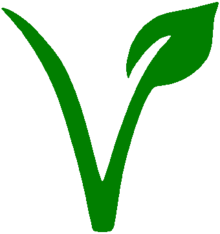 Salade met geitenkaas, spek, appel en honing	Niet mokken ( Meerprijs  € 1,25 )		€   8,75Salade met gewokte ossenhaasreepjes en sesam sausIngepakt en wel		€   7,50  Gamba’s in tempura met een zoete chilisausDronken champignons		€   7,50In bierbeslag gebakken champignons met een zachte kerriesausSoepenStopverbod				€  5,75Tomatensoep met kip, bosui en prei Sjampionnetje		€  5,75Licht gebonden champignonsoep
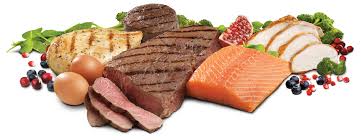 VleesgerechtenZwaardvechten		€ 17,50Gulle Pot spies met kip, varkenshaas, biefstuk ,ui, paprika en zigeunersausDikbil  (Meerprijs  € 11,00 )		€ 28,50Dubbele kogelbiefstuk 400 gram met gebakken ui, champignons en kruidenboter  Boeren schnitzel		€ 17,50Gebakken schnitzel met gebakken champignons, ui en spekKluiven mag		€ 17,50	Spareribs geserveerd met een koude knoflook- en chilisausKlassieker		€ 17,50Varkenshaas met champignonroomsausBullet proof (Meerprijs  €1,50 )		€ 19,00Kogelbiefstuk van de grill met kruidenboter Kruidig biggetje		€ 17,50Varkenshaaspuntjes met champignons, spek en ui in een kruidige sausSaté		€ 17,50Saté van kippendijvlees of varkenshaas met atjar, gebakken uitjes en satésausSurf en Turf (Meerprijs  €12,00 )		€ 29,50Biefstuk van de haas met gerookte zalm en braadjus Knorretje		€ 17,50Pork rib ca. 300 gram gevuld met ham en kaas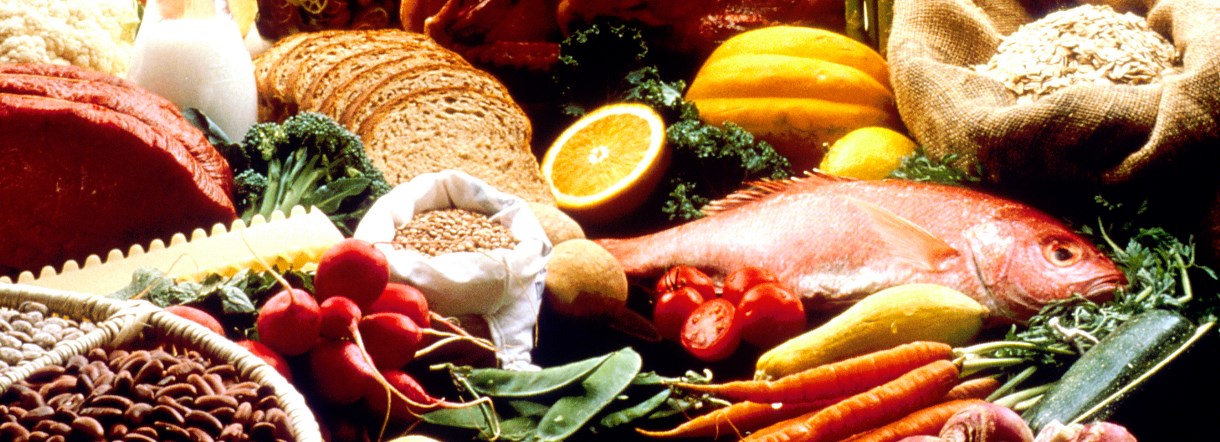 Vegetarische gerechtenPaparazzi		€ 17,50Gevulde paprika met rijst, noten en gorgonzolaHasta die pasta		€ 17,50Pasta met groenten en kaassausVisgerechtenZallumpie		€ 17,50Op de huid gebakken zalmfilet met een sjalotten-citroensausZij aan Zij  ( Meerprijs  € 3,50 )        		€ 21,003 Slibtongetjes in room boter gebakkenTriominos		€ 17,503 soorten vis uit de oven met een romige hollandaisesaus( zalm, zeewolf en victoriabaars )Al onze gerechten worden geserveerd met warme groente,gebakken aardappelen en appelcompoteApart bij te bestellenBroodbol met kruidenboter en een koude saus		€   4,25Gebakken ui, champignons, spek en paprika 		€   3,50Gebakken champignons		€   3,00Portie frites met mayonaise		€   3,00Frisse salade		€   2,50Mayonaise extra		€   1,00Extra saus koud / warm		€   1,50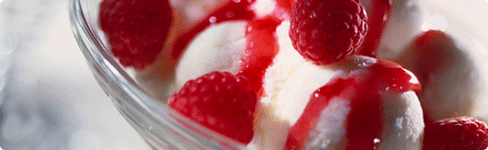 NagerechtenSurprise( meerprijs € 5,00 )		€ 18,90	Verrassingsdessert (voor 2 personen)	Oranje boven		€   6,95Flensje met sinaasappelsaus, vanille-ijs en slagroomGouwe Ouwe		€   6,95Sorbet met vanille ijs, vers fruit en slagroom Snoezig ( Meerprijs  € 1,00 )		€   7,95	Parijse soes met malaga-ijs, boerenjongens en advocaat en slagroomPeche melba           		€   6,95Vanille-ijs met perzik, aardbeiensaus en slagroomKlassieker		€   6,95Crème brûléeTricolore		€   6,953 soorten ijs met slagroomKaasplankje ( Meerprijs  € 5,00 )	    €  11,954 soorten kaas geserveerd met kletzenbrood en appelstroop	Bij onze nagerechten kunt u ook een heerlijke dessertwijn bestellen.Een dinerbon van De Gulle Pot Leuk om te gevenLeuk om te krijgenKijk ook eens op onze website:www.degullepot.nlén like ons op Facebook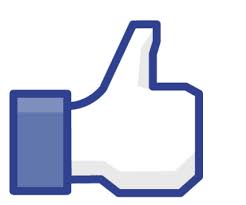 